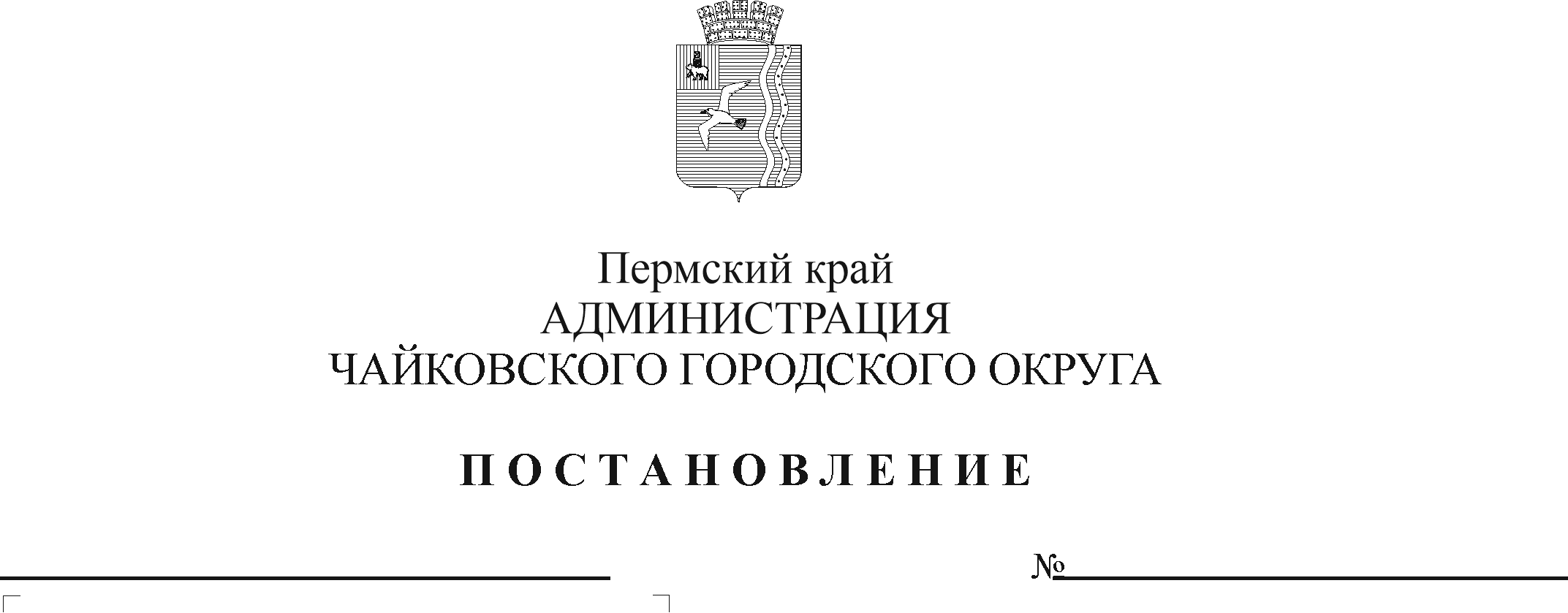 В соответствии со статьей 179 Бюджетного кодекса Российской Федерации, Уставом Чайковского городского округа, постановлением администрации города Чайковского от 19 февраля 2019 г. № 249 «Об утверждении Порядка разработки, реализации и оценки эффективности муниципальных программ Чайковского городского округа» ПОСТАНОВЛЯЮ:1. Утвердить прилагаемые изменения, которые вносятся в муниципальную программу «Развитие культуры и молодежной политики Чайковского городского округа», утвержденную постановлением администрации города Чайковского от 16 января 2019 г. № 6/1 (в редакции от 29.03.2019 № 688, от 30.04.2019 № 910, от 21.06.2019 № 1148, от 10.07.2019 № 1237, 06.09.2019 № 1508, от 09.10.2019 № 1650, от 24.10.2019 № 1733, от 29.11.2019 № 1868, от 25.12.2019 № 2012, от 25.02.2020 № 188, от 06.03.2020 № 241, от 14.04.2020 № 406, от 21.05.2020 № 504, от 17.06.2020 № 577, от 07.07.2020 № 627, от 27.08.2020 № 786, от 30.09.2020 № 907, от 10.11.2020 № 1063, от 04.12.2020 № 1180, от 25.12.2020 № 1265, от 20.01.2021 № 41, от 26.01.2021 № 63).2. Опубликовать постановление в муниципальной газете «Огни Камы» и разместить на официальном сайте администрации Чайковского городского округа.3. Постановление вступает в силу после его официального опубликования. Глава городского округа –глава администрацииЧайковского городского округа                                                     Ю.Г. ВостриковУТВЕРЖДЕНЫпостановлением администрацииЧайковского городского округаот __________ № ____ИЗМЕНЕНИЯ,которые вносятся в муниципальную программу «Развитие культуры и молодежной политики Чайковского городского округа»1. В паспорте Программы:1.1. позицию:изложить в следующей редакции:1.2. позицию:изложить в следующей редакции:1.3. позицию:изложить в следующей редакции:2. Абзац третий пункта 1.1 раздела «Характеристика текущего состояния сферы реализации муниципальной программы» Программы изложить в новой редакции:«Сфера культуры и молодежной политики включает 10 учреждений (юридических лиц) с филиалами, к которым относятся: 2 культурно – досуговых учреждения, библиотека, музей, театр, парк культуры и отдыха, 3 учреждения дополнительного образования детей (ДШИ, ДМШ), 1 учреждение молодежной политики. Общая численность работающих в учреждениях составляет более 500 человек.».3. В паспорте Подпрограммы 1 «Сохранение и развитие культурного потенциала Чайковского городского округа»:3.1. позицию:изложить в следующей редакции:3.2. позицию:изложить в следующей редакции:4. В паспорте Подпрограммы 2 «Приведение в нормативное состояние учреждений сферы культуры и молодежной политики Чайковского городского округа» позицию:изложить в следующей редакции:5. В паспорте Подпрограммы 4 «Обеспечение реализации муниципальной программы»  позицию:изложить в следующей редакции:6. Приложение 5 к Программе изложить в новой редакции:Целевые показатели программыНаименование целевого показателя2019 (факт)2020 (план)2021 (план)2022 (план)2023 (план)Целевые показатели программыУвеличения числа посещений мероприятий, проводимых КДУ (по сравнению с базовым периодом), %1,53,33,33,46,8Целевые показатели программыУвеличение числа участников клубных формирований (по сравнению с базовым периодом), %1,032333535Целевые показатели программыУвеличение числа посещений библиотек, %1,817171818Целевые показатели программыУвеличение посещаемости музейных учреждений реальными посетителями, (по сравнению с базовым периодом), %40,75122Целевые показатели программыДоля детей, ставших победителями и призерами краевых (региональных), всероссийских и международных мероприятий от контингента учащихся, %-41232525Целевые показатели программыДоля численности приоритетной группы (14 – 30 лет) от общего количества участников кружков и секций.4550555555Целевые показатели программыДоля муниципальных учреждений культуры, здания  которых находятся в удовлетворительном состоянии (не требуют капитального ремонта), % 10098989898Целевые показатели программыДоля объектов культурного наследия, находящихся в удовлетворительном состоянии, от общего количества объектов, находящихся в муниципальной собственности, %100100100100100Целевые показатели программыДоля обеспеченности кадрами по основным профессиям, %-80808383Целевые показатели программыНаименование целевого показателя2019 (факт)2020 (план)2021 (план)2022 (план)2023 (план)Целевые показатели программыУвеличения числа посещений мероприятий, проводимых КДУ (по сравнению с базовым периодом), %1,53,31,01,11,2Целевые показатели программыУвеличение числа участников клубных формирований (по сравнению с базовым периодом), %1,0321,01,11,2Целевые показатели программыУвеличение числа посещений библиотек, %1,8171,01,11,2Целевые показатели программыУвеличение посещаемости музейных учреждений реальными посетителями, (по сравнению с базовым периодом), %40,751,01,11,2Целевые показатели программыДоля детей, ставших победителями и призерами краевых (региональных), всероссийских и международных мероприятий от контингента учащихся, %-41414343Целевые показатели программыДоля численности приоритетной группы (14 – 35 лет) от общего количества участников кружков и секций, %4550454545Целевые показатели программыДоля муниципальных учреждений культуры, здания  которых находятся в удовлетворительном состоянии (не требуют капитального ремонта), % 10098989898 Целевые показатели программыДоля объектов культурного наследия, находящихся в удовлетворительном состоянии, от общего количества объектов, находящихся в муниципальной собственности, %100100100100100Целевые показатели программыДоля обеспеченности кадрами по основным профессиям, %-80979898Объемы бюджетных ассигнованийИсточники финансированияРасходы (тыс. руб.)Расходы (тыс. руб.)Расходы (тыс. руб.)Расходы (тыс. руб.)Расходы (тыс. руб.)Расходы (тыс. руб.)Объемы бюджетных ассигнованийИсточники финансирования2019г.2020г.2021г.2022г.2023г.ИтогоОбъемы бюджетных ассигнованийВсего, в том числе:259 407,019280 155,980433 020,178262 600,397245 300,3971 480 483,971Объемы бюджетных ассигнованийместный бюджет252 512,469256 150,348252 265,330247 600,397243 275,3971 251 803,941Объемы бюджетных ассигнованийкраевой бюджет 2 514,5506 639,23325 812,56415 000,0002 025,00051 991,347Объемы бюджетных ассигнованийфедеральный бюджет4 380,00017 366,3990,0000,0000,00021 746,399Объемы бюджетных ассигнованийвнебюджетные средства0,0000,000154 942,2840,0000,000154 942,284Объемы бюджетных ассигнованийИсточники финансированияРасходы (тыс. руб.)Расходы (тыс. руб.)Расходы (тыс. руб.)Расходы (тыс. руб.)Расходы (тыс. руб.)Расходы (тыс. руб.)Объемы бюджетных ассигнованийИсточники финансирования2019г.2020г.2021г.2022г.2023г.ИтогоОбъемы бюджетных ассигнованийВсего, в том числе:258 825,619280 155,980456 743,235263 013,652245 713,6521 504 452,138Объемы бюджетных ассигнованийместный бюджет251 931,069256 150,348259 198,963248 013,652243 688,6521 258 982,684Объемы бюджетных ассигнованийкраевой бюджет 2 514,5506 639,23340 019,77815 000,0002 025,00066 198,561Объемы бюджетных ассигнованийфедеральный бюджет4 380,00017 366,3992 582,2090,0000,00024 328,609Объемы бюджетных ассигнованийвнебюджетные средства0,0000,000154 942,2840,0000,000154 942,284Ожидаемые результаты реализации программы 1. Увеличение количества мероприятий к 2023 году до 568 мероприятий.2. Увеличение числа зрителей театральных мероприятий к 2023 году до 20000 человек.3. Увеличение числа посетителей музейных учреждений к 2023 году до 25600 человек.4. Увеличение количества населения, охваченного библиотечным обслуживанием к 2023 году до 227210 человек.5. Увеличение доли детей, ставших победителями и призерами краевых (региональных), всероссийских и международных мероприятий от контингента учащихся к 2023 году до 25%. 6. Увеличение доли численности приоритетной группы (14 – 30 лет) от общего количества участников кружков и секций к 2023 году до 55%.7. Доля муниципальных учреждений, здания, которых находятся в удовлетворительном состоянии к 2023 году до 98%.8. Доля объектов культурного наследия, находящихся в удовлетворительном состоянии, от общего количества объектов, находящихся в муниципальной собственности к 2023 году до 100%.9. Доля специалистов, имеющих право и получивших социальные гарантии и льготы к 2023 году до 100%.10. Уровень достижения показателей программы к 2023 году 90%.Ожидаемые результаты реализации программы 1. Увеличение количества мероприятий к 2023 году до 568 мероприятий.2. Увеличение числа зрителей театральных мероприятий к 2023 году до 20000 человек.3. Увеличение числа посетителей музейных учреждений к 2023 году до 25600 человек.4. Увеличение количества населения, охваченного библиотечным обслуживанием к 2023 году до 227210 человек.5. Доля детей, обучающихся в ДШИ, ДМШ, ставших победителями и призерами краевых (региональных), всероссийских и международных мероприятий от контингента учащихся к 2023 году до 43%. 6. Доля численности приоритетной группы (14 – 35 лет) от общего количества участников кружков и секций к 2023 году до 45%.7. Доля муниципальных учреждений, здания, которых находятся в удовлетворительном состоянии к 2023 году до 98%.8. Доля объектов культурного наследия, находящихся в удовлетворительном состоянии, от общего количества объектов, находящихся в муниципальной собственности к 2023 году до 100%.9. Доля специалистов, имеющих право и получивших социальные гарантии и льготы к 2023 году до 100%.10. Уровень достижения показателей программы к 2023 году 95%.Объемы бюджетных ассигнованийИсточники финансированияРасходы (тыс. руб.)Расходы (тыс. руб.)Расходы (тыс. руб.)Расходы (тыс. руб.)Расходы (тыс. руб.)Расходы (тыс. руб.)Объемы бюджетных ассигнованийИсточники финансирования2019г.2020г.2021г.2022г.2023г.ИтогоОбъемы бюджетных ассигнованийВсего, в том числе:239 902,381255 506,257390 021,049251 460,998231 460,9981 368 351,683  Объемы бюджетных ассигнованийместный бюджет233 702,381235 178,333233 310,998236 460,998231 460,9981 170 113,708Объемы бюджетных ассигнованийкраевой бюджет 1 820,000  2 961,524  1 767,767  15 000,0000,00021 549,291Объемы бюджетных ассигнованийфедеральный бюджет4 380,000  17 366,3990,000  0,000  0,00021 746,399  Объемы бюджетных ассигнованийвнебюджетные средства0,0000,000154 942,2840,0000,000154 942,284Объемы бюджетных ассигнованийИсточники финансированияРасходы (тыс. руб.)Расходы (тыс. руб.)Расходы (тыс. руб.)Расходы (тыс. руб.)Расходы (тыс. руб.)Расходы (тыс. руб.)Объемы бюджетных ассигнованийИсточники финансирования2019г.2020г.2021г.2022г.2023г.ИтогоОбъемы бюджетных ассигнованийВсего, в том числе:239 902,381255 506,257412 862,706251 874,253231 874,2531 392 019,850  Объемы бюджетных ассигнованийместный бюджет233 702,381235 178,333239 363,231236 874,253231 874,2531 176 992,451Объемы бюджетных ассигнованийкраевой бюджет 1 820,000  2 961,524  15 974,981  15 000,0000,00035 756,506Объемы бюджетных ассигнованийфедеральный бюджет4 380,000  17 366,3992 582,209  0,000  0,00024 328,609  Объемы бюджетных ассигнованийвнебюджетные средства0,0000,000154 942,2840,0000,000154 942,284Ожидаемые результаты реализации Подпрограммы1. Увеличение числа посещений мероприятий, проводимых КДУ к 2023 году составит 3%.2. Увеличение числа участников клубных формирований (по сравнению с базовым периодом) к 2023 году составит 3%.3. Увеличение числа посещений библиотек к 2023 году составит 11%.4. Увеличение посещаемости музейных учреждений реальными посетителями (по сравнению с базовым периодом) к 2023 году составит 2%.5. Увеличение доли детей, обучающихся в ДШИ, ДМШ, ставших победителями и призерами региональных, всероссийских и международных мероприятий (по сравнению с базовым периодом) к 2023 году составит 5%.6. Доля численности приоритетной группы (14 – 30 лет) от общего количества участников кружков и секций к 2023 году составит 55%.Ожидаемые результаты реализации Подпрограммы1. Увеличение числа посещений мероприятий, проводимых КДУ к 2023 году составит 1,2%.2. Увеличение числа участников клубных формирований (по сравнению с базовым периодом) к 2023 году составит 1,2%.3. Увеличение числа посещений библиотек к 2023 году составит 1,2%.4. Увеличение посещаемости музейных учреждений реальными посетителями (по сравнению с базовым периодом) к 2023 году составит 1,2%.5. Доля детей, обучающихся в ДШИ, ДМШ, ставших победителями и призерами региональных, всероссийских и международных мероприятий (по сравнению с базовым периодом) к 2023 году составит 43%.6. Доля численности приоритетной группы (14 – 35 лет) от общего количества участников кружков и секций к 2023 году составит 45%.Объемы бюджетных ассигнованийИсточники финансированияРасходы (тыс. руб.)Расходы (тыс. руб.)Расходы (тыс. руб.)Расходы (тыс. руб.)Расходы (тыс. руб.)Расходы (тыс. руб.)Объемы бюджетных ассигнованийИсточники финансирования2019г.2020г.2021г.2022г.2023г.ИтогоОбъемы бюджетных ассигнованийВсего, в том числе:8 145,25614 169,33132 205,130345,4003 045,40057 910,517  Объемы бюджетных ассигнованийместный бюджет8 145,25610 491,6238 160,333345,4001 020,40028 163,012Объемы бюджетных ассигнованийкраевой бюджет 0,000  3 677,708  24 044,797  0,0002 025,00029 747,505Объемы бюджетных ассигнованийфедеральный бюджет0,000  0,000  0,000  0,000  0,000  0,000  Объемы бюджетных ассигнованийИсточники финансированияРасходы (тыс. руб.)Расходы (тыс. руб.)Расходы (тыс. руб.)Расходы (тыс. руб.)Расходы (тыс. руб.)Расходы (тыс. руб.)Объемы бюджетных ассигнованийИсточники финансирования2019г.2020г.2021г.2022г.2023г.ИтогоОбъемы бюджетных ассигнованийВсего, в том числе:7 563,85614 169,33133 086,530345,4003 045,40058 210,517  Объемы бюджетных ассигнованийместный бюджет7 563,85610 491,6239 041,733345,4001 020,40028 463,012Объемы бюджетных ассигнованийкраевой бюджет 0,000  3 677,708  24 044,797  0,0002 025,00029 747,505Объемы бюджетных ассигнованийфедеральный бюджет0,000  0,000  0,000  0,000  0,000  0,000  Ожидаемые результаты реализации Подпрограммы1. Уровень достижения показателей Программы составит 90%.2. Отсутствие просроченной кредиторской  задолженности в учреждениях, подведомственных Управлению культуры и молодежной политики(0 рублей - ежегодно).Ожидаемые результаты реализации Подпрограммы1. Уровень достижения показателей Программы составит 95%.2. Отсутствие просроченной кредиторской  задолженности в учреждениях, подведомственных Управлению культуры и молодежной политики(0 рублей - ежегодно).